Павлодар қаласының білім беру бөлімі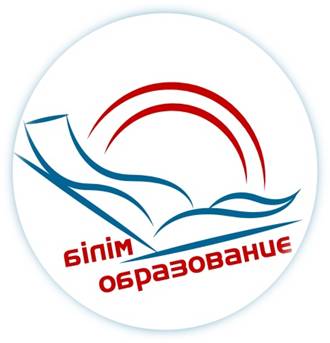                                                                                                       Бекітемін                                                                             Әдістемелік кабинетінің                                                                                                  меңгерушісі                                                                                     Қ. Тайболатов                                               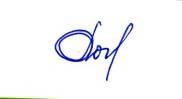 ҚАЛАЛЫҚ СЕМИНАР БАҒДАРЛАМАСЫТақырыбы:«Жылдам оқу, мемлекеттік тілде                            мектепке дайындық»ПРОГРАММА ГОРОДСКОГО СЕМИНАРА
Тема:  «Скорочтение, подготовка к школе на                          государственном языке»  Павлодар қ., 2023, қаңтарӨткізілу күні: 19.01.2023, 09.30 – 11.00Өтетін орны:«Павлодар қаласының № 84 сәбилер бақшасыТіркеу: 09.30-10.00 Форматы: семинарМодератор: К.М.Рахымжанова, Павлодар қаласы білім беру бөлімінің әдіскеріСеминардың мақсаты: мектепке дейінге жастағы балалардың әріп жаттау, буындап оқу жылдамдығын арттыру бойынша әдістемелік кеңес беру. Дата проведения:19.01.2023, 09.30 – 11.00Место проведения: КГКП  «Ясли-сад № 84 города Павлодара Регистрация: 09.30-10.00 Формат: семинарМодератор: Рахымжанова К.М., методист отдела образования г.ПавлодараЦель семинара: методические рекомендации в изучении букв, повышении скорости чтения по слогам детей дошкольного возраста. 10.00-10.05Кіріспе сөз семинар бағдарламасы мен танысуКундуз Муратхановна Рахымжанова, Павлодар қаласы білім беру бөлімінің әдіскері10.05- 10.15«Павлодар қаласының № 84 сәбилер бақшасы» КМҚК ақылы қосымша білім беру қызметтеріКристина Борисовна Симушкина«Павлодар қаласының № 84 сәбилер бақшасы» КМҚК басшысының м.а.10.15-10.35Жылдам оқу технологиясы негізінде «42 әріп жаттау», «Буындап оқыту»  үйірмесіРысгуль Татымбековна Райымбекова «Павлодар қаласының № 84 сәбилер бақшасы» КМҚК қазақ тілі мұғалімі 10.35-10.45Дидактикалық материал көрмесіРысгуль Татымбековна Райымбекова «Павлодар қаласының № 84 сәбилер бақшасы» КМҚК қазақ тілі мұғалімі 10.45-10.50РефлексияКристина Борисовна Симушкина«Павлодар қаласының № 84 сәбилер бақшасы» КМҚК басшысының м.а.10.50.«Candy bar»10.00-10.05Вступительное слово. Знакомство с программой семинара Рахымжанова Кундуз Муратхановна, методист отдела образования                  г. Павлодара10.05- 10.15Платные дополнительные образовательные услугиСимушкина Кристина Борисовна, и.о. руководителя КГКП  «Ясли-сад № 84 города Павлодара»10.15- Жылдам оқу технологиясы негізінде «42 әріп жаттау», «Буындап оқыту» бойынша үйірмесіРайымбекова Рысгуль Татымбековна, учитель казахского языкаКГКП  «Ясли-сад № 84 города Павлодара»10.35Выставка дидактического материалаРайымбекова Рысгуль Татымбековна, учитель казахского языкаКГКП  «Ясли-сад № 84 города Павлодара»10.35-10.45РефлексияСимушкина Кристина Борисовна, и.о. руководителя КГКП  «Ясли-сад № 84 города Павлодара»10.45-10.50«Candy bar»